UN Trust Fund to End Violence against Women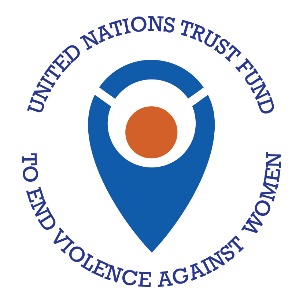 2022 Call for ProposalsProject Concept FormPlease review the Call for Proposals document carefully before completing the Project Concept Form.Completing this FormThe information requested in this application form represents the minimum the UN Trust Fund must obtain to consider your project for a grant. You must consider each question as mandatory unless it is specifically identified as optional. Before you begin your application, please read all parts of this form and the Eligibility Checklist (Annex 1) to ensure your submission is in line with the UN Trust Fund’s priorities and requirements. Your Project Concept will be assessed holistically, so there is no need to repeat the same information in different sections. Successful Project Concepts have the following characteristics: (a) they are specific: they identify and benefit specific women and girls; focus on specific named forms of violence against women and girls—as opposed to just addressing all forms of violence generically; they are designed to respond to a specific context which is described clearly. This ensures more effective and dedicated interventions which have a clear scope. For example, avoid checking the maximum number of boxes under section II, and instead only focus on those choices you are ready to detail in the narrative section of your application;(b) they demonstrate a clear articulation of results to be achieved, for and with whom, where and how, and for what ultimate purpose in relation to the intersections being focused on; (c) they articulate an intersectional approach to ending violence against women and girls (VAW/G), recognizing that appropriate responses to violence take into account that different identity characteristics and circumstances lead to certain groups of women being more at risk for experiencing violence in different contexts, and make a context-specific case for who they have identified and why;(d) they demonstrate equitable partnerships, especially with women’s groups, and describe their specific roles in the project; (e) they indicate both qualitative and quantitative mechanisms for monitoring and reporting; and (f) they integrate considerations to strengthen preparedness by strengthening organizational resilience, developing internal capacities, investing in partnership building, leadership and advocacy to prevent and address VAW/G before, during and after crises. If your application has a special focus on ending violence against women and girls in a protracted crisis, please mark the ‘special focus’ box in the online application.I. Organization Profile* Do not use acronyms. In case there is more than one organization applying, only include the name of the organization that will be responsible for project management and contractual obligations (the “lead organization”). There will be an opportunity to list names of co-applicants later.* Please include an email address that will remain active for at least one year as all application updates will be sent via email.* To be considered “women-led” the organization must demonstrate that it is governed and led by women. For the UN Trust Fund, this requires evidence that a minimum of 61 per cent of leadership positions across various decision-making levels in the organization (management, senior management and board levels) are held by women. Kindly attach evidence to this effect (a list of all staff and board, with gender and position).*To be considered a “constituent-led organization” the organization must demonstrate that it is led by members of the group it represents and/or sets priorities driven by its constituents’ lived experiences and based on a strong understanding of their needs. For example, disabled persons organizations, organizations of indigenous women, associations for lesbian, bisexual and transwomen, etc. To be considered a “constituent-led organization”, the organization must be representative, meaning that the constituent group must be/represent a majority of the overall staff, board, and volunteers in all levels of the organization (61% as a guide)*The information provided should match with and be verifiable against the financial statements submitted as required attachments.Enter amount without any periods, commas, symbols or spaces. Please round up to the nearest dollar.Please also attach the organizational audit reports. If you do not undertake annual organizational audits, please attach a formal letter stating the reason for this.Please also attach the last three certified financial statements.Provide at least one CV (resume) of a permanent/fixed-term staff member with technical expertise and experience in the field of ending violence against women.  II. Project Profile*You must select a minimum of one and a maximum of three countries and/or territories.*The estimated start date cannot be before 01 June 2023 (01/06/2023)*Applicants, wherever possible, are invited to indicate in-kind contributions (i.e. office space, staff, conference facilities, media outlets, supplies), or other contributions.* The applicant organization (whose contact details are provided in the proposal) may work with strategic partners to complement its expertise and outreach capacity, and build the capacities of grassroot organizations. If awarded a grant, the applicant (lead organization) will be accountable for the management of entrusted funds and will be responsible for ensuring its co-implementing partners understand and comply with the requirements and obligations pertaining to managing a UN Trust Fund grant. The UN Trust Fund highly encourages the use of Memoranda of Understanding among partners to define roles, responsibilities, and lines of accountability.Please note this information is only requested to provide a realistic assessment of the project start date and has no impact on the selection process.†Form(s) and manifestation(s) of violence against women in various settings are aligned with the “In-depth study on all forms of violence against women: report of the Secretary-General” (http://www.un.org/womenwatch/daw/vaw/SGstudyvaw.htm#more). See pages 37-47 for definitions. III. Project ConceptResponses to the following questions must be specific and tailored to the category under which you are applying for a grant.EVAW Programming Principles can be found here. UNTF Prevention Series on Resistance and Backlash brief can be found here.IV. Project BudgetSee Annex 3 – Project Concept Budget Form 2022.V. Required AttachmentsLegal registrationFor all applicants: Attach the articles of association of the applying Organization and proof of legal status in country of operation. This is a basic requirement for the UN Trust Fund and your application will not be considered further without these documents. For multi-countries projects, you need to provide the legal registration documents of your co-implementing partners in the countries of operation.Organizational Audit ReportsFor all applicants: Attach the organizational audit reports for the previous three years – including 2019, 2020, 2021. If you do not undertake annual organizational audits, please attach a formal letter stating the reason for this.Certified Financial Statements For all applicants: Attach the certified financial statements for the previous three fiscal years – including 2019, 2020, 2021. This is a basic requirement for the UN Trust Fund and your application will not be considered further without these documents.Women’s rights and women-led Organizations For women’s rights organizations: Provide evidence in the forms of by-laws, articles of association, statutes, constitution and organigrammes that enable the UN Trust Fund to ascertain whether the organization is a women’s right organization. For women-led organizations: Provide evidence that a minimum of 61 per cent of leadership positions across various decision-making levels in the organization (management, senior management and board levels) are held by women. This includes, for example, proof of composition of board of directors and organigramme of senior management disaggregated by gender, as well as a formal letter clearly stating the absolute number and percentage of women in leadership positions in particular as well as in the organization overall.For constituent-led organization, the organization must demonstrate that it is led by members of the group it represents and/or sets priorities driven by its constituents’ lived experiences and based on a strong understanding of their needs. For example, disabled persons organizations, organizations of indigenous women, associations for lesbian, bisexual and transwomen, etc. To be considered a “constituent-led organization”, the organization must be representative, meaning that the constituent group must be/represent a majority of the overall staff, board, and volunteers in all levels of the organization (61% as a guide)VI. Optional AttachmentsEndorsement/Support letterFor all applicants: You may attach a letter of endorsement from another key stakeholder (for example, a previous beneficiary of your organization, a former or current partner organization, co-implementing partner for proposed intervention, etc.) that specifically speaks to your expertise in the field of ending violence against women and girls. 
Please note: to ensure fairness, letters of endorsement by UN Women offices will not be accepted.Organization InformationOrganization InformationOrganization InformationOrganization InformationOrganization name*AddressCityState or ProvinceCountry or TerritoryE-mailWebsiteTelephone number (including country code)Primary contact personPrimary contact personSecondary contact personSecondary contact personTitle Ms.  Mr. Mx.  Dr.Title Ms. Mr. Mx.  Dr.First NameFirst NameLast NameLast NameJob TitleJob TitleE-mail*E-mail*Type of civil society organization (select one)Type of civil society organization (select one) Women’s rights  Community-based   National   Regional   International  Network/Coalition Youth/Girl’s rights Human rights Humanitarian    Disabled People’s Organization (DPO)  LGBTIQ+    Development    Faith-based		    Other (Specify)       Is your organization’s work primarily focused on ending violence against women and/or girls?  Yes  NoInsert your organization’s mission and/or vision statement as it appears in its constitution/articles of association Provide translations where necessary. (Maximum 100 words) Is your organization governed and led by women?*   Yes  NoWhat percentage of leadership positions in your organization are held by women? (e.g. President, Executive Director, Board Members, Senior Managers, etc.) (select one)What percentage of leadership positions in your organization are held by women? (e.g. President, Executive Director, Board Members, Senior Managers, etc.) (select one)What percentage of leadership positions in your organization are held by women? (e.g. President, Executive Director, Board Members, Senior Managers, etc.) (select one) 0 to 20 per cent 41 to 50 per cent 61 to 80 per cent 21 to 40 per cent 51 to 60 per cent 81 to 100 per centIs your organization constituent-led*?: Yes  NoIf YES, please explain how the members of the community/target groups your organization intends to work with and reach through this project are involved in your management and decision-making processes. (Maximum 200 words)If YES, please explain how the members of the community/target groups your organization intends to work with and reach through this project are involved in your management and decision-making processes. (Maximum 200 words)Does your organization have a legal status in the country of operation? Yes  NoWhich year was your organization legally established? Which year was your organization legally established? Has your organization previously received funds from the UN Trust Fund? No  Yes Year(s)       Amount (US dollars)     List your major donors (Maximum 60 words) Annual organizational expenditure (in US dollars) *2019       2020      2021     Estimated resources spent on ending violence against women programming (in US dollars) 2019      2020      2021     Does your organization have organizational audit reports for the three fiscal years? 2019  Yes   No 2020 Yes  No2021 Yes   NoDoes your organization have certified financial statements for the three fiscal years? 2019 Yes   No2020 Yes   No2021 Yes  NoTechnical expertise and experience in the field of ending violence against women and girls (Maximum 750 words) Explain your organization’s history and experience working on ending violence against women and/or girls over the past five years. List and provide examples of the most impactful project(s) you have implemented during this time. Provide details of the number of staff with technical expertise as well as at least one CV (resume) of permanent/fixed-term staff member with the requisite skillset.  For international NGOs:Also provide details of: (1) whether you have a team, unit or section on ending violence against women and girls and/or gender equality, specifying if you have dedicated staff in the country of implementation; and (2) the estimated number (and percentage) of full-term staff dedicated to ending violence against women and/or gender equality projects.Additional question for those applying under the Special Focus on Protracted Crisis ONLY:Briefly describe the protracted crisis context you are operating in and explain how your organization has been responding to it.Organizational capacity in project and financial management (Maximum 500 words) Provide details of the number of staff with expertise in: (1) project management; (2) data collection, monitoring and evaluation; and (3) financial management and accounting. How will you ensure your programmatic and financial management functions meet quality project management standards? If you identified any gaps, explain how you plan to strengthen your organizational capacity.Building preparedness and organizational resilience (Maximum 500 words) How will this grant contribute to your organization securing and strengthening the capacities, systems, and processes to achieve its mission? How will this grant support you in fostering strategic partnerships and enable your participation in decision making bodies to exercise your leadership?How will this grant contribute to your organization becoming more prepared and resilient over time to absorb potential impact and adjust to disruptive events such as public health issues, natural and human-made disasters, conflict etc.?For those applying under the Special Focus on EVAW in the context of protracted crises ONLY: (Maximum 750 words) How will you manage engagement and participation in humanitarian coordination to influence decision-making, including strategic planning, coordination, and programming as it relates to gender equality and ending VAW/G?What is/will be your strategy to ensure internal capacities are in place to adjust service provision, based on emerging needs, and in line with Minimum Standards for Prevention and Response to Gender Based Violence (GBV) in emergencies? In line with the humanitarian principles of neutrality and impartiality, what actions are/will be planned to ensure the project responds to the most urgent cases without causing harm, and makes no distinctions on the basis of nationality, race, gender, religious belief, class or political opinions?For those applying for multi-country projects ONLY: (Maximum 750 words) Provide an example of your most impactful project contributing to feminist movement building and specify the role your organization played.Provide a brief statement on how this project will contribute to existing local/regional social justice and feminist movements and leverage feminist voices to end violence against women and girls at supranational or regional level. How will the project strengthen capacities and enhance partnerships of women’s rights organizations across the selected project countries, including those representing marginalized groups, for collective action?What strategies and tactics for collective action will be used to win popular support and bring about sustained change, e.g. combining research, advocacy, coalition building, training, investing in feminist leadership, media and campaigns, etc.)?The UN Trust Fund may share your organization’s profile with other donors. The purpose of information sharing is to increase visibility of and raise funds for the important work being done globally by organizations to address violence against women and girls. Please indicate whether your organization consents to this information being shared. Yes, I consent to the information provided being shared with other donors.  No, I do not consent to the information provided being shared with other donors.The UN Trust Fund invites proposals in the following areas. Please indicate the category your application falls under: (select one)   This proposal responds to the general funding window on addressing violence against women and girls experiencing intersecting forms of discrimination.   This proposal responds to the special focus on addressing violence against women and girls in the context of protracted crises. Country(ies) and/or territory(ies) of implementation Project Title Project Start date* (day/month/year):--/--/----Project End date (day/month/year)--/--/----Total amount requested from the UN Trust Fund (in US dollars)Total contribution from applicant/s* (in US dollars)Total project budget (in US dollars)Co-Implementing partners* (Maximum 50 words)Please list all the implementing partners of the project, starting with the applicant organization: Does the project require government registration or approval? Yes   NoIf yes, provide estimated timeline in months      Primary level of proposed project intervention (select one)Primary level of proposed project intervention (select one)Primary level of proposed project intervention (select one)Primary level of proposed project intervention (select one) Community  Local Sub-national (i.e. province, state)  National Regional Cross-regionalPrimary settings of proposed project intervention (select all that apply)Primary settings of proposed project intervention (select all that apply)Primary settings of proposed project intervention (select all that apply)Primary settings of proposed project intervention (select all that apply)Primary settings of proposed project intervention (select all that apply) Urban setting Urban setting Peri-urban setting Peri-urban setting Refugee / IDP camp setting Rural setting Rural setting Other (please describe) Other (please describe)Is the setting of the proposed project intervention affected by a protracted crisis?Is the setting of the proposed project intervention affected by a protracted crisis?Is the setting of the proposed project intervention affected by a protracted crisis?Is the setting of the proposed project intervention affected by a protracted crisis?Is the setting of the proposed project intervention affected by a protracted crisis?Is the setting of the proposed project intervention affected by a protracted crisis? Yes No No List the state(s) / region(s) / province(s) or district(s) where the project will be implementedForm(s) and manifestation(s)* of violence against women and girls in various settings that will specifically be addressed by the project (you may select a maximum of four)Form(s) and manifestation(s)* of violence against women and girls in various settings that will specifically be addressed by the project (you may select a maximum of four)Form(s) and manifestation(s)* of violence against women and girls in various settings that will specifically be addressed by the project (you may select a maximum of four) Violence in the family      Intimate partner violence Physical       Sexual  Psychological and emotional       Economic        Non-partner violence      Physical       Sexual   Psychological or emotional      Economic       Violence against the girl child (non-spousal violence, violence related to exploitation)      Harmful practices       Early/Child marriage Forced marriage      Pre-natal sex selection      Female Infanticide Female genital mutilation/cutting      Dowry-related violence      So called ‘honour crimes’      Maltreatment of widows       Violence against domestic workers       Other (Specify)       Violence in the community        Femicide        Sexual violence by non-partners (rape/sexual assault)         Sexual harassment and violence in public spaces/institutions         Violence in schools         Violence in the workplace          Violence in public spaces Other (specify)        Trafficking in women and girls        Other (Specify)       Violence perpetrated/condoned by duty bearers or at societal level    Custodial violence     Forced sterilization/ pregnancy/        abortion     Conflict-related sexual violence      Sexual and gender-based violence in crisis settings (during and in the immediate aftermath of conflict, or following natural disasters, etc.)      Sexual and gender-based violence in refugee/internally displaced persons (IDP) camps       Sexual Exploitation and Abuse       Other (Specify)  Primary Beneficiaries and Partners (Women and Girls only): Indicate whether your project will be focused on directly engaging women and girls “in general” and/or women and girl “survivors” of violence as direct beneficiaries and/or partners in the project. This can include women and girls who act as critical agents of change in the project and/or co-create and actively participate in the design and implementation of the projects as representatives of key constituent groups. You must select at least one option, and you may select both.  (If “survivors” is selected the online application system will automatically select “women and girls in general” as well). Primary Beneficiaries and Partners (Women and Girls only): Indicate whether your project will be focused on directly engaging women and girls “in general” and/or women and girl “survivors” of violence as direct beneficiaries and/or partners in the project. This can include women and girls who act as critical agents of change in the project and/or co-create and actively participate in the design and implementation of the projects as representatives of key constituent groups. You must select at least one option, and you may select both.  (If “survivors” is selected the online application system will automatically select “women and girls in general” as well). Primary Beneficiaries and Partners (Women and Girls only): Indicate whether your project will be focused on directly engaging women and girls “in general” and/or women and girl “survivors” of violence as direct beneficiaries and/or partners in the project. This can include women and girls who act as critical agents of change in the project and/or co-create and actively participate in the design and implementation of the projects as representatives of key constituent groups. You must select at least one option, and you may select both.  (If “survivors” is selected the online application system will automatically select “women and girls in general” as well).  Women and girls in general Women and girls in general Women and girls in general Women and girl survivors of violence Women and girl survivors of violence Women and girl survivors of violencePrimary Targeted Beneficiaries and Partners (Women and Girls): Select up to FOUR (and at least one) groups of women and/or girls targeted by your project as rights holders, beneficiaries or agents of change. Your Project Concept must explicitly state how you will address the needs of each specific group/s you check a box for and how they will benefit from your project.  As/when people fall into more than one category (have multiple identities), you should also explain these intersections across groups in the Project Concept Section.   Primary Targeted Beneficiaries and Partners (Women and Girls): Select up to FOUR (and at least one) groups of women and/or girls targeted by your project as rights holders, beneficiaries or agents of change. Your Project Concept must explicitly state how you will address the needs of each specific group/s you check a box for and how they will benefit from your project.  As/when people fall into more than one category (have multiple identities), you should also explain these intersections across groups in the Project Concept Section.   Primary Targeted Beneficiaries and Partners (Women and Girls): Select up to FOUR (and at least one) groups of women and/or girls targeted by your project as rights holders, beneficiaries or agents of change. Your Project Concept must explicitly state how you will address the needs of each specific group/s you check a box for and how they will benefit from your project.  As/when people fall into more than one category (have multiple identities), you should also explain these intersections across groups in the Project Concept Section.    Women/girls living with HIV and AIDS  Lesbian, gay, bisexual, transgender, queer/questioning, and intersex Women/girl refugees and/or internally displaced (IDPs)  Indigenous women/girls Women/girls with disabilities Women/girls from minority ethnic groups Women/girls experiencing racial discrimination and/or injustice Self-identified sex workers Women and girls in the lowest income groups Women/girl migrants Women human rights defenders/ gender advocates Other category 1 (describe in 10 words or less) Other category 2 (describe in 10 words or less)Target Age Group of Primary Beneficiaries and Partners (Women and Girls): Select the age groups of the primary beneficiaries and partners your project aims to target. You must select at least ONE category and you may select all that apply to the project. Please note that the UN Convention of the Rights of the Child defines defines 'children' as persons up to the age of 18. If your project intends to work with anyone under 18, the proposal must describe the ethical and safety considerations for doing so and the protocols your organization will put in place (e.g. in Ethical and Safety Protocols section). You will also need to show a specific strategy for working with girls as this is an intersecting category of age and gender. Similarly, if you work with elderly women, please explain how their specific needs will be taken into account.Target Age Group of Primary Beneficiaries and Partners (Women and Girls): Select the age groups of the primary beneficiaries and partners your project aims to target. You must select at least ONE category and you may select all that apply to the project. Please note that the UN Convention of the Rights of the Child defines defines 'children' as persons up to the age of 18. If your project intends to work with anyone under 18, the proposal must describe the ethical and safety considerations for doing so and the protocols your organization will put in place (e.g. in Ethical and Safety Protocols section). You will also need to show a specific strategy for working with girls as this is an intersecting category of age and gender. Similarly, if you work with elderly women, please explain how their specific needs will be taken into account.Target Age Group of Primary Beneficiaries and Partners (Women and Girls): Select the age groups of the primary beneficiaries and partners your project aims to target. You must select at least ONE category and you may select all that apply to the project. Please note that the UN Convention of the Rights of the Child defines defines 'children' as persons up to the age of 18. If your project intends to work with anyone under 18, the proposal must describe the ethical and safety considerations for doing so and the protocols your organization will put in place (e.g. in Ethical and Safety Protocols section). You will also need to show a specific strategy for working with girls as this is an intersecting category of age and gender. Similarly, if you work with elderly women, please explain how their specific needs will be taken into account. 0-9 Years 10-14 Years 15-17 Years 18-19 Years 20-50 Years 51-59 Years 60-64 Years 65 Years and OlderSecondary Beneficiaries and Partners (all genders): Select up to FOUR (and at least one) groups of people targeted by your project as secondary beneficiaries and/or key partners in your project such as agents of change, duty bearers, key stakeholders or project participants.  If you are working with more than four of these groups, please select the four that you consider are most critical to your particular strategic approachSecondary Beneficiaries and Partners (all genders): Select up to FOUR (and at least one) groups of people targeted by your project as secondary beneficiaries and/or key partners in your project such as agents of change, duty bearers, key stakeholders or project participants.  If you are working with more than four of these groups, please select the four that you consider are most critical to your particular strategic approachSecondary Beneficiaries and Partners (all genders): Select up to FOUR (and at least one) groups of people targeted by your project as secondary beneficiaries and/or key partners in your project such as agents of change, duty bearers, key stakeholders or project participants.  If you are working with more than four of these groups, please select the four that you consider are most critical to your particular strategic approach Human rights defenders / activists / allies  Members/leaders of faith-based organizations Traditional leaders and/or actors (e.g. chiefs, healers etc.) Health professionals (e.g. doctors, nurses, health workers, etc.) Men and/or boys (in general, e.g. as agents of change) Members/leaders of Civil Society Organizations and Non-Governmental Organizations Members/leaders of the community and/or community -based organizations/groups Members/leaders of youth groups Media professionals (e.g. journalists) Education professionals (e.g. teachers/educators) Students (primary, secondary, or tertiary) Police (e.g. law enforcement, detectives, regular uniformed police) Other uniformed personnel (e.g. military, peace-keeping officers, etc.) Judicial and legal personnel (e.g. judges, prosecutors, lawyers, etc.) Government officials (e.g. district councillors, policy makers, etc) Parliamentarians Private sector/ business owners/employees Social/welfare/humanitarian workers Family members (e.g. parents, husbands, mothers-in-law) Community volunteers (e.g. as community mobilisers) Other category 1 (describe in 10 words or less) Other category 2 (describe in 10 words or less)Alignment with the UN Trust Fund’s Strategic Plan and Outcome Areas:Please select only ONE of the three outcome areas below that best represents the PRIMARY focus and fits best with the overall goal of the project proposed: Outcome 1. Improved access for women and girls to essential, safe and adequate multi-sectoral services to end VAW/G  Outcome 2. Improved prevention of VAW/G through changes in behaviour, practices and attitudes Outcome 3. Increased effectiveness of legislation, policies, national action plans and accountability systems to prevent and end VAW/GUN Trust Fund Strategic Results Areas: Select up to FOUR (and at least one) results areas that best represent the key results the project aims to achieve. These key results are aligned with the three priority outcome areas of the UN Trust Fund’s Strategic Plan 2021-2025. You are asked to select the “best fit” results, i.e., those that are closest to the primary results your project aims to achieve. Under outcome 3, on increased effectiveness of legislation, it is recognized that civil society cannot achieve these results alone, but rather by supporting or working in partnership with local, sub-national or national government partners and institutions. If successful for a grant, applicants will report against these results once a year.UN Trust Fund Strategic Results Areas: Select up to FOUR (and at least one) results areas that best represent the key results the project aims to achieve. These key results are aligned with the three priority outcome areas of the UN Trust Fund’s Strategic Plan 2021-2025. You are asked to select the “best fit” results, i.e., those that are closest to the primary results your project aims to achieve. Under outcome 3, on increased effectiveness of legislation, it is recognized that civil society cannot achieve these results alone, but rather by supporting or working in partnership with local, sub-national or national government partners and institutions. If successful for a grant, applicants will report against these results once a year.UN Trust Fund Strategic Results Areas: Select up to FOUR (and at least one) results areas that best represent the key results the project aims to achieve. These key results are aligned with the three priority outcome areas of the UN Trust Fund’s Strategic Plan 2021-2025. You are asked to select the “best fit” results, i.e., those that are closest to the primary results your project aims to achieve. Under outcome 3, on increased effectiveness of legislation, it is recognized that civil society cannot achieve these results alone, but rather by supporting or working in partnership with local, sub-national or national government partners and institutions. If successful for a grant, applicants will report against these results once a year.UN Trust Fund Strategic Results Areas: Select up to FOUR (and at least one) results areas that best represent the key results the project aims to achieve. These key results are aligned with the three priority outcome areas of the UN Trust Fund’s Strategic Plan 2021-2025. You are asked to select the “best fit” results, i.e., those that are closest to the primary results your project aims to achieve. Under outcome 3, on increased effectiveness of legislation, it is recognized that civil society cannot achieve these results alone, but rather by supporting or working in partnership with local, sub-national or national government partners and institutions. If successful for a grant, applicants will report against these results once a year.1. Improved access for women and girls to essential, specialist, safe and adequate multisectoral services. Improved access to adequate and safe specialist support services for survivors and women and girls at risk of violence (e.g. shelters, helplines, psychosocial support, etc)  Improved essential service provision for survivors and women and girls at risk of violence (e.g. through health, social, welfare, justice services)  Cases of violence reported by women and girls are being more effectively reported, handled and/or referred, investigated and/or prosecuted  Improved access to justice for survivors in cases of violence (e.g. through legal aid, support to access court, institutional improvements to enhance the justice process) Improved access to information, goods and/or resources to help prevent and respond to violence against women and girls (e.g. access to knowledge on services available, or access to resources in crisis situations) 2. Improved prevention of VAW/G through changes in behaviour, practices and attitudes Social norms, behaviours, attitudes and practices in the community are transformed or improved to better protect women and girls from violence (e.g. through community mobilisation, group education, public campaigns etc) Environments / public spaces are made safer from violence for women and girls (e.g. initiatives to prevent sexual harassment and all forms of violence in schools, work environments, transport hubs, etc.) Women and girls are empowered through improved resources, skills and capacities to escape from and prevent VAW/G (e.g. through life skills training and other economic and social empowerment initiatives) People are supported in their interpersonal relationships to prevent VAW/G (e.g. through skills development in interpersonal communication and shared decision-making in the household)  Women and girls have increased capacities to exercise leadership in efforts to end VAW/G (e.g. as agents of change, human rights defenders, community leaders, etc. taking an active and often public role in EVAW/G etc.) 3. Increased effectiveness of legislation, policies, national action plans and accountability systems to prevent and end VAW/G Local, sub-national or national government institutions design and/or implement reforms, strategies and/or policies to prevent or respond to VAW/G (e.g. reforms within the justice system to meet the needs of the most marginalised women)  Local, sub-national or national guidelines, protocols and/or standard operating procedures are developed or strengthened to deliver essential services for survivors and women and girls at risk (e.g. protocols on case management are revised to align with international standards) Institutional partners have increased capacities to develop or implement national and/or local multi-sectoral strategies, policies and/or action plans on ending violence against women and girls (e.g. government officials have improved capacities/knowledge/skills draft an action plan inclusive of the needs of the most marginalised women) Legislation relating to ending violence against women is developed, better implemented or improved (e.g. work with institutional partners leads to amendments or improvements to laws to criminalise VAW/G) Accountability systems are in place and/or improved to hold Government to account for commitments on ending violence against women (e.g. through civil society, multi-stakeholder taskforces or other mechanisms to hold duty bearers to account)Project Summary (Maximum 500 words)Provide a brief overview of your proposed project. This should include a why (project need/justification), who (your target groups), how (type of interventions), where (geographic coverage) and what (results). Justify your proposal with a brief explanation of how your project will contribute to the prevention and/or elimination of violence against women in your specific context and how your organization intends to work with and for specific women and/or girls with intersecting marginalizations. Project Context and Problem Analysis (Maximum 750 words) Describe the specific problem your project intends to address in the context of your country/areas of intervention. For those applying to the special focus on protracted crisis, please also provide information related to the protracted crisis currently affecting your context. Who are the specific marginalized women and girls your project intends to work with? How and why are they experiencing intersecting marginalizations? What problems do they face and what are the wider power relations and/or structural forces that together make this group at higher risk of violence/most at risk of being left behind? Include a needs analysis from the perspective of the women and girls at the center of the proposed project. For those applying to the special focus on protracted crisis, please explain how this crisis has a compounded impact(s) on targeted groups.  Project Results (Maximum 500 words) Briefly state the overall goal of this project.State the main expected results that will contribute to this goal.When talking about results, specify who (individual, community, institution) is likely to experience the positive change and what type of change your intervention is likely to effect (for instance, behavioral change/change in the ways institutions relate to and serve survivors of violence/change in community attitudes, beliefs and norms underlying violence against women and girls, etc.).   Intervention logic and Project Strategies (Maximum 500 words)Please tell us in simple language what is your overall Theory of Change, that is, how and why you think your intervention will bring change for the lives of women and girls and as a result, lead to your project goal.Explain how each change or achievement will contribute to the bigger change you aim to see (your goal). Make sure that your Theory of Change addresses the intersecting forms of violence your intervention will focus on and how you will address the needs of your target population. Evidence (Maximum 500 words) Describe if there is any documented evidence (e.g. a published, reputable evaluation or research paper or documented practice-based knowledge, evaluated project) that your Theory of Change, selected strategies and your methodology are likely to work in your (or similar) context. Provide references and links, where possible. If there is limited or no documented evidence, then please explain why and explain why this project is likely to work. Please mention any prior experience of using these strategies successfully and tell us why they were effective? How is the project designed based on best practices and what works to end VAW/G? Human Rights Based Approach (Maximum 500 words) How do you ensure all personnel are familiar with human rights for women and girls, especially those experiencing marginalization (including LBTQI+ individuals, racial and ethnic minorities, persons living with disabilities, migrants)?  What is the expected involvement of marginalized women and girls in the project (e.g. will they be co-producers/designers/agents of change)?How will the project hold duty bearers (including governmental institutions, humanitarian actors – where relevant - and other duty bearers) accountable for their human rights obligations, including the responsibility for the elimination of violence against women and girls?Ethical and Safety Protocols and Survivor-Centred Approach (Maximum 500 words) Describe the ethical and safety protocols your organization will put in place (or plans to implement) to ensure the implementation of your project activities and monitoring and evaluation activities “do no harm” to your beneficiaries, including women and girls.If your project targets children, at-risk women and girls, or survivors, explain what ethics and safety protocols and plans will be put in place to safely work with them. If your project involves and targets survivors of violence, how will you make sure they are treated with dignity and respected, their needs and wishes are prioritized, and they have access to available services? How do you plan to ensure the safety of your staff and duty of care?Risk Analysis and Mitigation Measures (Maximum 750 words) Provide an assessment of external risks related to your context (political and economic instability, conflict, environmental hazard, compounded crisis, etc.) and how you plan to assess, monitor and mitigate these risks.Provide an assessment of risks related to your interventions and/or organization (resistance or backlash from community/duty bearers, etc.) and how you plan to assess, monitor and mitigate these risks. What mechanisms does your organization have to ensure a continuous risk assessment and to apply adjustments throughout the project lifetime when required (e.g.: monitoring tools to identify problems and act upon those)?Partnership Strategy (Maximum 500 words) List the partners (other local CSOs, INGOs, government bodies, private sector, researchers, networks and smaller grassroots organisations) you will need to work/engage with to achieve project results and specify the nature of these partnerships (for instance, sharing resources, networks, power, data)? What is your strategy for ensuring that partnerships are ethical and mutually beneficial, and best represent the needs of the specific women and girls with intersecting marginalizations that your project focuses on? What evidence of past successful partnerships can you provide? For any new partnerships, describe what activities may be necessary to establish the partnership and any potential risks if it is not possible to establish a partnership as planned. Transformative Approach & Project Sustainability (Maximum 500 words) Describe how the project design and implementation will contribute to systemic change and lasting impact on the lives of women and girls, in particular with intersecting marginalizations. Describe how the results achieved through this project (including capacities, services, partnerships, etc) will be sustained over time and explain how those changes will be maintained after the project ended.Explain how the project will contribute to building preparedness to navigate complex environments that require flexibility and adaptability to operate before, during and after emergencies.If applicable, elaborate on how the feminist movement you are building or strengthening will sustain and affect substantial long-term change. Additional question for those applying under the Special focus on Protracted Crisis ONLY:How will your organization contribute to increasing the resilience and capacities of communities, CSO/WROs and relevant actors to mitigate risks, prevent and address VAW/G against women and girls in protracted crises?Learning Journey (Maximum 300 words) What will be the learning journey of this project? What kinds of monitoring, assessment, research or listening tools and systems will be put in place in order to iteratively learn throughout project implementation? How will beneficiaries be  participants in the learning journey?How will the project remain agile and adaptive, based on who you are listening to and what you are learning?